1. ชื่อสมาชิก......................................................................................................หมายเลขสมาชิก.........................................................2. ห้องปฏิบัติการ:   ชื่อห้องปฏิบัติการ.................................................................................................................................................................................   ภาควิชา................................................................................................................................................................................................   คณะ/สถาบัน/ศูนย์/หน่วยงาน ............................................................................................................................................................   มหาวิทยาลัย/องค์กร............................................................................................................................................................................   ที่อยู่ เลขที่.................................................... หมู่ที่........................ ตรอก/ซอย...................................................................................   ถนน.......................................................................................... ตำบล/แขวง......................................................................................   อำเภอ/เขต............................................................... จังหวัด......................................................... รหัสไปรษณีย์...............................   โทรศัพท์........................................................................................ โทรสาร.........................................................................................   มีความประสงค์:	 ขอยกเลิกการรับรอง	 ขอขยายขอบข่ายการรับรอง	 ขอลดขอบข่ายการรับรองได้ทบทวนแนวทางดำเนินการต่อคำขอดังกล่าวแล้ว จึงขอเสนอให้  ดำเนินการตรวจประเมินสมาชิก ทุกหน่วยงานที่เกี่ยวข้องและห้องปฏิบัติการที่ขยายขอบข่าย  ดำเนินการประเมินเอกสารที่เกี่ยวข้องกับห้องปฏิบัติการที่ขยายขอบข่าย และเอกสารอื่น ๆ เฉพาะที่มีการเปลี่ยนแปลง
      จากเดิม และตรวจประเมินเฉพาะห้องปฏิบัติการที่ขอขยายขอบข่าย  อื่น ๆ ......................................................................................................................................................................................เนื่องจาก ………….……………………………………………………………………………………………………………………………………………………………...…………………………………………………………………………………………………………………………………………………………..………….…………………	  ลงชื่อ ......................................................................   (……...............................................................)								                           ฝ่ายเลขานุการวันที่ ……………………………………………………………….การพิจารณา 		  เห็นชอบ			  ไม่เห็นชอบเนื่องจาก ………….……………………………………………………………………………………………………………………………………………………………...…………………………………………………………………………………………………………………………………………………………..………….…………………………………………………………………………………………………………………………………………………………………………………………………………..  ลงชื่อ ......................................................................   (……...............................................................)								                           คณะกรรมการวันที่ ……………………………………………………………….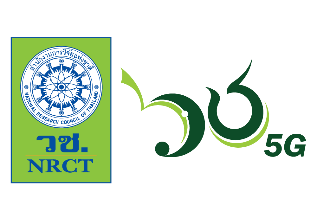 แบบคำขอยกเลิก ขยายขอบข่าย และลดขอบข่ายการรับรองสำหรับเจ้าหน้าที่เลขที่คำขอ:......................................วันที่:.................................................